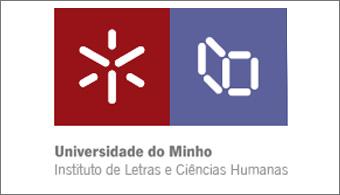 VII Jornadas de Estudios Espanhois e Hispano-AmericanosArriba el telón: enseñar teatro y enseñar desde el teatro.Universidade do MinhoBraga, 1 y 2 de abril de 2014Nombre NomeUniversidad Universidadee-mailModalidad ModalidadeComunicación Comunicação (   )Taller Workshop (   )Título TítuloBreve resumen (200 palabras) ResumoÁreas temática  Áreas temática1. Actividades dramáticas en la clase de español 2. Aplicaciones prácticas del teatro.3. El teatro cómo recurso didáctico.4. Qué texto dramático elegir: las lecturas en la clase de español.5. Del texto al escenario: dramatizaciones en la clase de español.6. La mejora de la pronunciación a través del teatro.Experiencias prácticas teatrales con alumnos extranjerosCV (50-100 palabras)